附件3   “长职考试”微信小程序二维码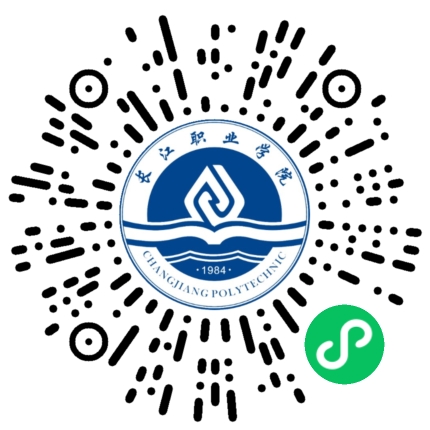 